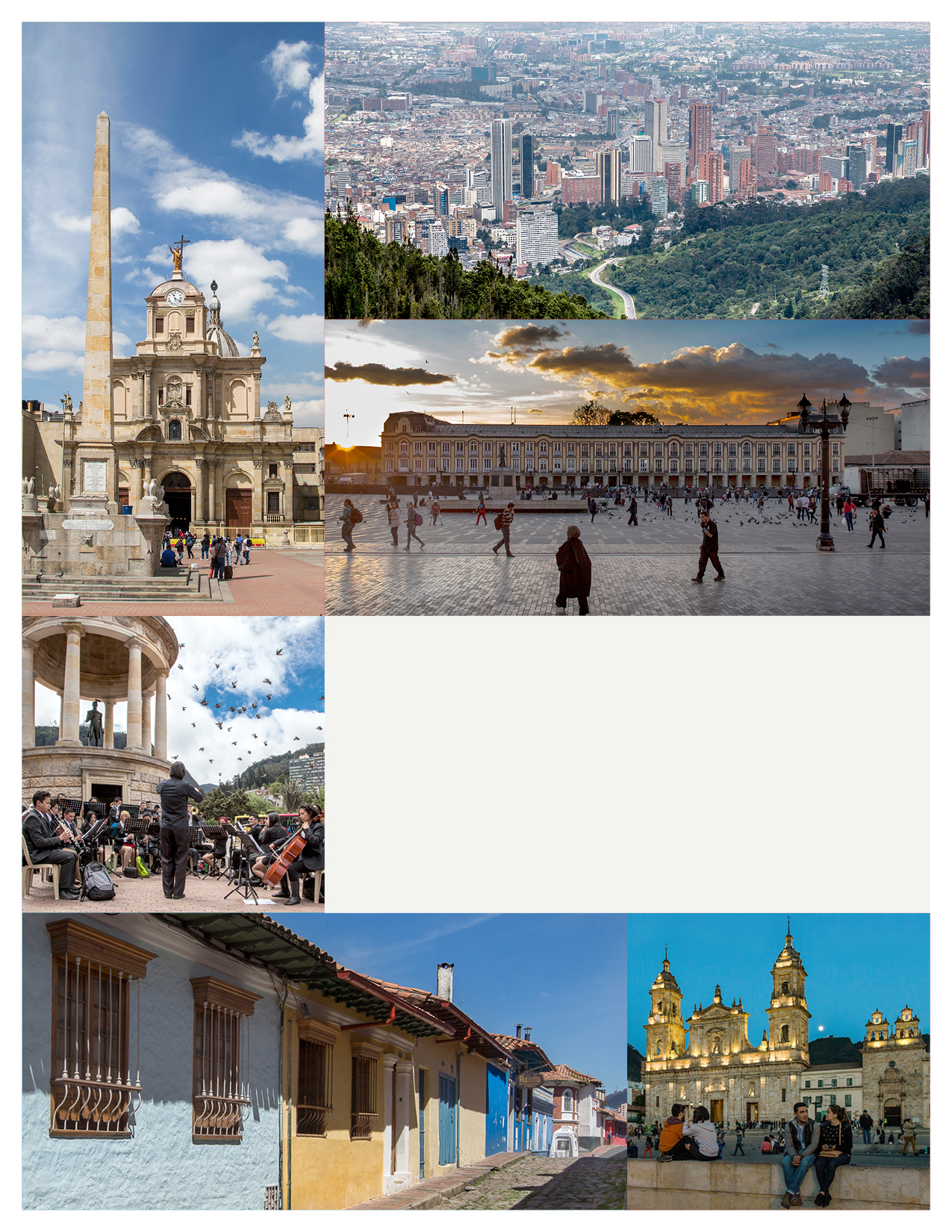 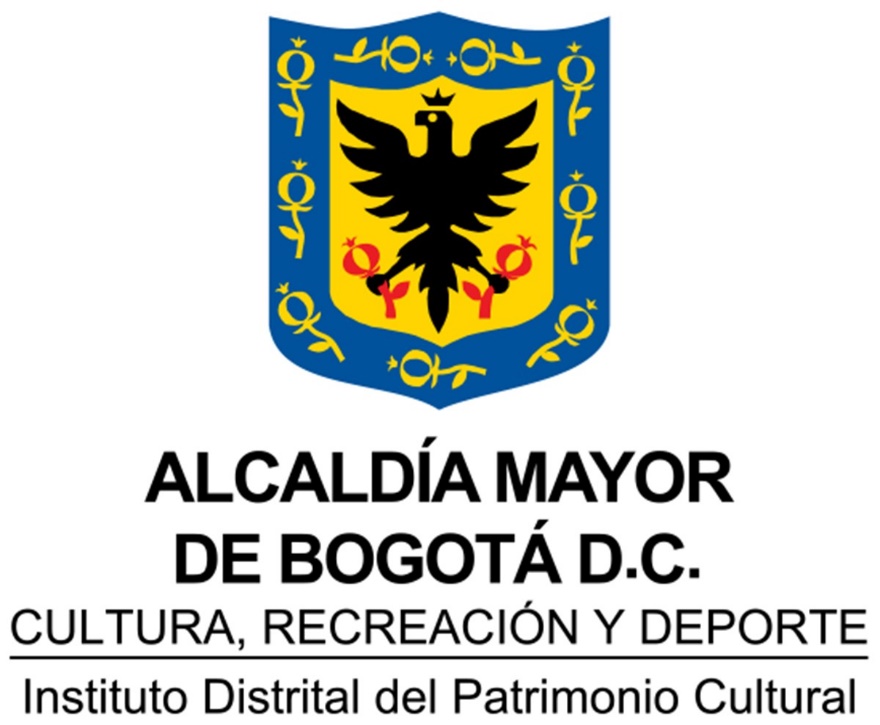 OBJETIVO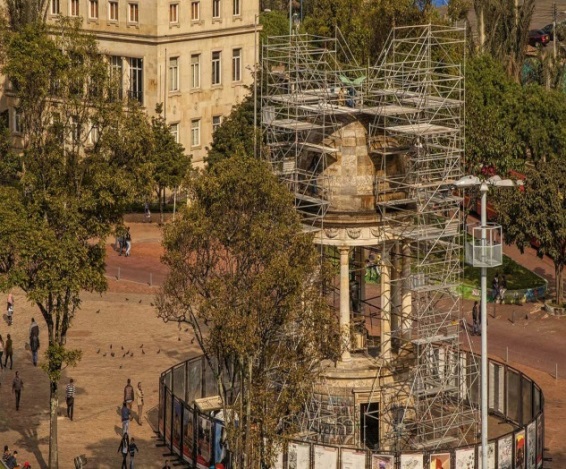 Garantizar que el proceso de desvinculación de los servidores públicos del IDPC, se ajuste a la normatividad vigente.ALCANCEEl presente procedimiento inicia cuando se recibe información relacionada con la desvinculación del servidor público y finaliza en el momento en que se paga la liquidación.DEFINICIONESNORMATIVIDADLey 909 de 2004. Por la cual se expiden normas que regulan el empleo público, la carrera administrativa, gerencia pública y se dictan otras disposiciones.Ley 1821 DE 2016. Por medio de la cual se modifica la edad máxima para el retiro forzoso de las personas que desempeñan funciones públicas.Ley 1952 de 28 de enero de 2019. Por medio de la cual se expide el Código General Disciplinario se derogan la Ley 734 de 2002 y algunas disposiciones de la Ley 1474 de 2011, relacionadas con el derecho disciplinario. Decreto 1083 de 2015. Por medio del cual se expide el Decreto Único Reglamentario del Sector de Función Pública.Decreto 648 de 2017. Por el cual se modifica y adiciona el Decreto 1083 de 2015, Reglamentaria Único del Sector de la Función Pública.POLÍTICAS DE OPERACIÓNLa desvinculación de un servidor público puede darse por: renuncia, insubsistencia, sanción, muerte, fin de período fijo, supresión del empleo, entre otras.Para cada una de las causas de desvinculación deberá existir un documento soporte que dé inicio al trámite.CONTENIDOCONTROL DE CAMBIOSCRÉDITOSTÉRMINODEFINICIÓNRenunciaEs el acto jurídico unilateral por medio del cual un servidor público titular de un cargo decide de manera voluntaria e inequívoca retirarse o separarse del mismo. Se produce cuando manifiesta en forma escrita su voluntad de separarse definitivamente del servicio.InsubsistenciaLa insubsistencia es una causal autónoma de retiro del servicio y es producto de la facultad discrecional de remoción de la cual están investidas las autoridades nominadoras, con el propósito de hacer cesar la vinculación con el empleo para el cual un servidor fue designado. A la decisión de declaratoria de insubsistencia ha de llegarse cuando la autoridad nominadora se ha persuadido de su conveniencia y oportunidad.Supresión del empleoLos empleados públicos de carrera administrativa, que como consecuencia de la liquidación, reestructuración, supresión o fusión de entidades, organismos o dependencias, o del traslado de funciones de una entidad a otra, o por modificación de planta de personal, se les supriman los cargos de los cuales sean titulares, tendrán derecho preferencial a ser incorporados en empleo igual o equivalente de la nueva planta de personal, y de no ser posible podrán optar por ser reincorporados a empleos iguales o equivalentes o a recibir indemnización. El Gobierno Nacional reglamentará el proceso de reincorporación y el reconocimiento de la indemnización.DestituciónEvento en el cual es retirado o cesado del servicio público un funcionario por la autoridad disciplinaria competente, como consecuencia de un procedimiento que demuestra una grave responsabilidad disciplinaria, cuyo proceso disciplinario se encuentre debidamente ejecutoriado.Retiro por derecho a jubilación Retiro que se da cuando el empleado que reúna las condiciones para tener derecho a disfrutar de una pensión de jubilación, cesará definitivamente en sus funciones y será retirado del servicio, dentro de los seis (6) meses siguientes a la fecha en que reúna tales condiciones y se haya ordenado pago de la pensión mediante resolución en firme.Retiro por invalidez absolutaEl retiro se produce cuando al servidor público se le ha reconocido su pensión de invalidez absoluta mediante resolución expedida por la autoridad competente.Retiro por edad o retiro forzosoRetiro que se da cuando un servidor público cumple la edad de setenta (70) años, según lo establecido en la Ley 1821 de 2016.Declaratoria de vacancia por muerte del servidor públicoActo administrativo a través del cual se retira del servicio a un funcionario por su fallecimiento y se declara vacante el cargo que ocupaba para el momento de su muerte.Revocatoria de nombramiento por no acreditar los requisitos para el desempeño de un empleoSe produce inmediatamente se advierta la infracción, en el caso de haberse efectuado un nombramiento o posesión de un empleo público sin el cumplimiento de los requisitos para el ejercicio del cargo.Actividad N° 1Tiempo(Hrs)ResponsableRecibir documento que indica la necesidad de tramitar la desvinculación de un servidor público.En el caso de desvinculación por terminación de período fijo no se requiere recibir documento ya que el documento soporte es el acto de posesión en el que se indica el término del empleo.0.17Profesional designado de Talento HumanoPunto de Control0.17RegistroN/A0.17Carta de renuncia.Acto administrativo de insubsistencia, sanción o supresión del empleo.Registro Civil de Defunción.Actividad N° 2Tiempo(Hrs)ResponsableElaborar acto administrativo de desvinculación indicando la razón por la cual se da dicho trámite.1Profesional Designado de Talento HumanoPunto de Control1RegistroN/A1Acto administrativo de aceptación de renuncia, declaración de insubsistencia, aplicación de sanción, o ejecución de supresión del empleo.Actividad N° 3Tiempo(Hrs)ResponsableFirmar acto administrativo.Si la desvinculación es producto de una insubsistencia o de supresión del empleo, continúa con la siguiente actividad.Si la desvinculación es producto de cualquiera de las otras causas descritas en la política de operación 5.1 continúa con la actividad No. 6.0.25DirectorPunto de Control0.25RegistroN/A0.25Acto administrativo de desvinculación.Actividad N° 4Tiempo(Hrs)ResponsableNotificar acto administrativo de desvinculación por insubsistencia o supresión del empleo.Si se presenta recurso de reposición continúa en la siguiente actividad.Si no se presenta recurso de reposición continúa en la actividad No. 10.0.17Profesional designado Talento HumanoPunto de Control0.17RegistroN/A0.17Notificación de acto administrativo.Actividad N° 5Tiempo(Hrs)ResponsablePresentar recurso de reposición.0.17Servidor PúblicoPunto de Control0.17RegistroN/A0.17Oficio de recurso de reposición Actividad N° 6Tiempo(Hrs)ResponsableResponder recurso de reposición en los términos previstos por el Código de Procedimiento Administrativo y de lo Contencioso Administrativo, para este tipo de actuaciones.8Profesional designado Talento HumanoPunto de Control8RegistroN/A8Oficio de respuesta de recurso de reposiciónActividad N° 7Tiempo(Hrs)ResponsableNotificar acto administrativo, a través del cual se resuelve en primera instancia la reposición del acto inicial.Si se presenta recurso de apelación continúa en la siguiente actividad.Si no se presenta recurso de reposición continúa en la actividad No. 10.0.17Profesional Designado Talento HumanoPunto de Control0.17RegistroN/A0.17Notificación de acto administrativo.Actividad N° 8Tiempo(Hrs)ResponsablePresentar recurso de apelación.8Servidor PúblicoPunto de Control8RegistroN/A8Oficio de recurso de apelación Actividad N° 9Tiempo(Hrs)ResponsableResponder recurso de apelación. En los términos previstos por el Código de Procedimiento Administrativo y de lo Contencioso Administrativo, para este tipo de actuaciones.8Profesional designado de la Oficina Asesora JurídicaPunto de Control8RegistroN/A8Oficio de respuesta de recurso de apelación (segunda instancia).Actividad N° 10Tiempo(Hrs)ResponsableTramitar y entregar paz y salvo. Describir mejor la realización de ésta actividad.1Servidor PúblicoPunto de Control1RegistroN/A1Paz y Salvo Actividad N° 9Tiempo(Hrs)ResponsableEnviar al servidor público a exámenes médicos de retiro.0.25Profesional Designado Talento HumanoPunto de Control0.25RegistroN/A0.25Oficio de remisión de servidor público a exámenes médicosActividad N° 10Tiempo(Hrs)ResponsableElaborar liquidación de prestaciones sociales. 3Profesional Designado Talento HumanoPunto de Control3RegistroN/A3Liquidación de prestaciones del servidor públicoActividad N° 11Tiempo(Hrs)ResponsableElaborar acto administrativo de liquidación de prestaciones sociales.1Profesional Designado Talento HumanoPunto de Control1RegistroN/A1Acto administrativo de liquidación de prestaciones sociales.Actividad N° 12Tiempo(Hrs)ResponsableNotificar acto administrativo, a través del cual se reconoce y ordena el pago de las prestaciones sociales.Si se presenta recurso de reposición continúa en la siguiente actividad.Si no se presenta recurso de reposición continúa en la actividad No. 16. 0.17Profesional Designado Talento HumanoPunto de Control0.17RegistroN/A0.17Notificación de acto administrativo.Actividad N° 13Tiempo(Hrs)ResponsablePresentar recurso de reposición contra el Acto administrativo de liquidación.0.17Servidor PúblicoPunto de Control0.17RegistroN/A0.17Recurso de Reposición contra el Acto administrativo de liquidación.Actividad N° 14Tiempo(Hrs)ResponsableResponder recurso de reposición. En los términos previstos por el Código de Procedimiento Administrativo y de lo Contencioso Administrativo, para este tipo de actuaciones.3Profesional designado Talento HumanoPunto de Control3RegistroN/A3Respuesta a recurso de reposición.Actividad N° 15Tiempo(Hrs)ResponsableComunicar acto administrativo de respuesta a recurso de reposición.0.17Profesional Designado Talento HumanoPunto de Control0.17RegistroN/A0.17Comunicación de acto administrativo.Actividad N° 16Tiempo(Hrs)ResponsablePagar liquidación. Ejecutar procedimiento de Pagos en el Proceso de Gestión Financiera.N/AProfesional Designado TesoreríaPunto de ControlN/ARegistroN/AN/AFechaVersiónNaturaleza del cambio28/06/201901Creación del documento.ElaboróRevisóAprobóYesid Alexander Caicedo Rincon – Profesional Especializado Talento Humano Subdirección de Gestión Corporativa.Fernando A. Vergara García -  Profesional contratista Equipo SIG Oficina Asesora de Planeación.Charly Alexander Rociasco Méndez -  Profesional contratista Equipo SIG Oficina Asesora de Planeación.Luz Patricia Quintanilla Parra – Subdirectora (E) de Gestión Corporativa.Documento de aprobaciónMemorando interno con N° radicado  20195200035943 de 28-06-2019Memorando interno con N° radicado  20195200035943 de 28-06-2019